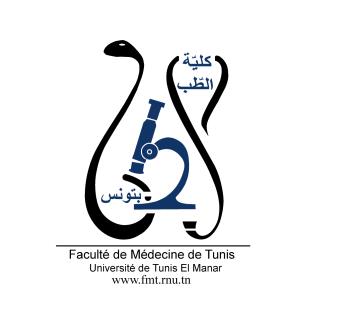 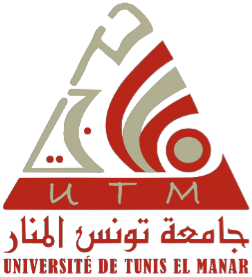 ENSEIGNEMENT POST UNIVERSITAIRE INTERDISCIPLINAIRE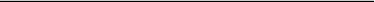 Thème : Infections des immunodéprimés en dehors du VIHDépartements concernés : Médecine A, Médecine B, Sciences de base B Sections concernées : Infectieux, Hématologie, Microbiologie, Oncologie, Pédiatrie, Rhumatologie, Gastro-entérologie, Parasitologie-mycologie
Public cible : Résidents en Infectieux, Hématologie, Microbiologie, Oncologie, Pédiatrie, Rhumatologie, Gastro-entérologie, Parasitologie-mycologie, Médecine de familleDate : Samedi 27 Avril 2024Lieu : Amphi 1, FMTLien pour l’inscription : https://forms.gle/jXXGfooTDHM88WLq6
Coordinateur : Pr A. BerricheObjectif général de l’EPU :  Prendre en charge les principales infections des immunodéprimés en dehors du VIH Objectifs spécifiques de l’EPU : Evoquer les principales infections en fonction du type d’immunodépressionNeutropénieAllogreffé de cellules souches hématopoïétiquesChimiothérapieReconnaître et indiquer les moyens de diagnostic des différents pathogènes en causePrendre en charge de ces patients Assurer le suivi clinique et biologique de ces patientsIndiquer la vaccination chez l’immunodépriméProgramme détaillé : 9h : Accueil des participants - Prétest9h15- 10h : Cas clinique n°1 : Mucormycose Dr Jihen Marrakchi (ORL) /Dr Aicha Kallel (parasitologie-mycologie)10h-10h45 : Cas clinique n°2 : Réactivation du CMV chez un allogreffé de moelle osseuse Dr Siwar Frigui (microbiologie)/ Dr Nour Ben Abdeljalil (hématologie)10h45-11h : Pause11h- 11h45 : Cas clinique n°3 : Réactivation du VHB sous chimiothérapie Dr Habiba Naija (microbiologie)/ Dr Boutheina Mehdi (infectiologie)11h45-12h30 : Cas clinique n°4 : Infections chez le neutropénique Dr Hend Néji (hématologie)/ Dr Abir Mbarek (Infectiologie)12h30- 13h15 : Mise au point : Vaccination de l’immunodéprimé Dr Imen Béji (Infectiologie) Post test